Presseinformation	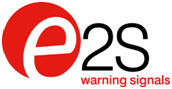 Zum Downloaden eines Bildes in Druckqualität 300 dpigehen Sie zu parkfield.co.uk/e2s/gnex3-print.jpgDer Text steht Ihnen unter parkfield.co.uk/e2s/gnex3-de.docx als Word-Datei zum Download bereit.Alle E2S Presseinformation zu sehen, zu gehen parkfield.co.uk/e2s/
Explosionsgeschützte Signalgebungs- und Meldestellenfamilie GRP GNEx von E2S mit globalen ZulassungenVeröffentlicht am 2. Juli 2018
E2S Warning Signals, der weltweit führende unabhängige Signaltechnikhersteller, bietet eine umfangreiche Palette an explosionsgeschützten Sirenen, Xenon-Stroboskopleuchten, LED-Leuchten, Lautsprechern, Drucktastern und Meldestellen für Gefahrenstellen. Die GNEx-Familie mit GRP-Gehäuse und IP66-Abdichtung ist laut IECEx und ATEX für den Einsatz in den Gefahrenzonen 1, 2, 21 und 22 zugelassen.Die visuellen Signale der GNEx-Familie zeichnen sich durch eine Xenon-Stroboskoplichtquelle mit 5, 10, 15 oder 21 Joule aus und bieten eine branchenweit führende effektive Intensivlichtleistung von über 900 cd für helles Umgebungslicht oder Signale über große Distanzen. Die LED-Variante hat eine Lichtquelle mit fünf Blitzfrequenzen: 1, 1,5 und 2 Hz sowie Doppel- und Dreifachblitze. Außerdem kann ein Ruhemodus mit hoher und niedriger Leistung für Statusanzeigen ausgewählt werden. Die Cree®-LEDs, die in der Leuchte GNExB2LD2 Anwendung finden, haben eine Lebensdauer von über 60.000 Stunden. Die DC-Spannungsversionen zeichnen sich durch drei Stufen aus, die über eine Fernbedienung anwählbar sind. Dadurch können zahlreiche Warnmeldungen von einem Gerät ausgegeben werden. Alle visuellen GNEx-Signale verwenden eine UV-beständige Prismalinse aus Polycarbonat, die in den Farben Bernstein, Blau, Klar, Grün, Magenta, Rot und Gelb erhältlich ist und vor Ort ausgetauscht werden kann. Aufgrund des Gewindeleuchtpfads, multipler Kabeleingänge und eines großen Klemmbereichs des GRP-Gehäuses können sowohl Sirenen als auch Leuchten innerhalb kürzester Zeit installiert werden.Die Sirenen haben eine Ausgangsleistung von 123 dB(A) bei 1 m. Sie sind entweder mit ausgestellten oder radialen Alarmhörnern erhältlich, haben 64 integrierte Töne, u.a. PFEER und bedeutende nationale Töne, und bieten vier Stufen, wobei die ersten beiden eigenständig ausgewählt werden können. Es sind 15 W und 25 W Lautsprecher mit 8 Ohm, 16 Ohm und 70/100-V-Kabel erhältlich, die in Gefahrenzonen klare und leistungsstarke Sprachansagen garantieren.Die manuellen Meldepunkte GNEx wurden für die manuelle Auslösung von Feueralarm, Gasalarm und Notabschalteinrichtungen entwickelt und sind mit Bruchglas, Drucktaster und Drucktaster mit Tool-Reset und einer umfangreichen Palette an Standardzubehör erhältlich. Nach Bedarf können alle Modelle mit Serien- und EOL-Widerständen ausgestattet werden. Außerdem können DPDT-Schalter und LED-Anzeigen spezifiziert werden. Die Signalmelderfamilie GNEx bietet die umfangreichste und robusteste Lösung sowohl für Onshore- als auch für Offshore-Umgebungen. Nähere Informationen erhalten Sie unterwww.e2s.com. *** Ende: Textkörper 373 Wörter ***Hinweise an die Redaktion:Im Falle weiterer Rückfragen kontaktieren Sie bitte:Nigel MayParkfield Communications LimitedParkfield HouseDamerhamSP6 3HQGroßbritannienTel: + 44 (0)1725 518321Fax: + 44 (0)1725 518378nigel.may@parkfield.co.uk parkfield.co.uk 
E2S ist der weltweit größte unabhängige Hersteller von Alarmsignalgeräten. Mit Sitz in West-London, England, konzipiert und fertigt das Unternehmen eine umfassende Auswahl an akustischen- und optischen Alarmsignalgeräten für Ex Gefahrenzonen, Industrieanlagen und Sirenen zur großflächigen Alarmierung. E2S-Produkte sind über die Vertriebsniederlassungen und ein weltweites Händlernetz erhältlich. Einzelheiten zu den Länderadressen finden sich auf der Internetseite des Unternehmens. Darüber hinaus verfügt E2S über ein eigens Vertriebszentrum in Houston, Texas, für den Vertrieb der Produkte und den technischen Support vor Ort.E2S Warning SignalsImpress HouseMansell RoadLondonW3 7QHGroßbritannienTel: + 44 (0)20 8743 8880Fax: + 44 (0)20 8740 4200sales@e2s.com e2s.com